DAFTARLAMPIRANKuesioner PenelitianKepada Yth,Bapak/Ibu Pelaku UMKM di Kota TegalDi TempatAssalamu’alaikum wr. wb Dalam rangka memenuhi tugas akhir saya Muhamad Zaky Imaduddin sebagai mahasiswa Program Studi Akuntansi, Fakultas Ekonomi dan Bisnis, Universitas Pancasakti Tegal (UPS), kepada Bapak, Ibu atau Saudara/i yang terhormat, bersama ini saya mohon kesediaan Bapak, Ibu atau Saudara/i untuk mengisi data kuesioner mengenai “PENGARUH KESADARAN MEMBAYAR PAJAK, PEMAHAMAN PAJAK, SANKSI PAJAK, TARIF PAJAK UMKM DI KOTA TEGAL”Oleh karena itu kepada Bapak, Ibu atau Saudara/i saya sebagai peneliti mengharapkan:Bapak, Ibu atau Saudara/i menjawab setiap pertanyaan dengan sejujur-jujurnya, dan perlu diketahui bahwa jawaban Bapak, Ibu atau Saudara/i tidak berhubungan dengan benar atau salah. Pilihlah jawaban dengan memberi tanda checklis (√) pada salah satu jawaban yang paling sesuai menurut Bapak, Ibu atau Saudara/i yaitu: SS	: Sangat Setuju S	: Setuju N	: Netral/ Ragu-ragu TS	: Tidak Setuju STS	: Sangat Tidak Setuju Setiap jawaban yang diberikan merupakan bantuan yang sangat berarti dalam menyelesaikan penyusunan skripsi saya, atas perhatian dan bantuannya diucapkan terima kasih.Wassalamu’alaikum wr. WbTegal, 25 Juli 2023Muhamad Zaky ImaduddinKUESIONERIsilah kolom yang berada di bagian kanan dari pernyataan dengan tanda checklist dengan pilihan yang dianggap tepat.DATA UMUM RESPONDENLingkari pada pilihan jawaban yang paling sesuai menurut Bapak/Ibu, Saudara/SdriNama	: 	(Boleh tidak diisi)Jenis Usaha	: Jenis Kelamin	:	1. Laki-laki	2. Perempuan Usia	:Tingkat Pendidikan Terakhir : (Pilih salah satu alternatif jawaban)SDSMPSMAPerguruan TinggiDari manakah sumber modal usaha yang diguakan untuk membiayai usaha?Modal sendiriPinjaman dari bankLain-lain, sebutkan: ............Berapakah pendapatan bersih Bapak/Ibu dalam satu bulan selama menjadi pengusaha?Dibawah 10 Juta Rp. 10 Juta – 80 JutaRp. 80 Juta – Rp. 1,6 MilyarDiatas 1,6 MilyarSudah berapa lama usaha yang dijalankan? 1 – 5 Tahun 5 – 10 Tahun 10 – 15 Tahun Diatas 15 TahunDAFTAR PERTANYAANLampiran 2Data Uji Validitas Dan Reliabilitas Variabel Kepatuhan Wajib Pajak (Y)Lampiran 3Data Uji Validitas Dan Reliabilitas Variabel Kesadaran Membayar Pajak (X1)Lampiran 4Data Uji Validitas Dan Reliabilitas Variabel Pemahaman Pajak (X2)Lampiran 5Data Uji Validitas Dan Reliabilitas Variabel Sanksi Pajak (X3)Lampiran 6Data Uji Validitas Dan Reliabilitas Variabel Tarif Pajak (X4)Lampiran 7Uji Validitas Variabel Instrumen Penelitian Kepatuhan Wajib Pajak (Y)Lampiran 8Uji Validitas Variabel Kesadaran Membayar Pajak (X1)Lampiran 9Uji Validitas Variabel Pemahaman Pajak (X2)Lampiran 10Uji Validitas Variabel Sanksi Pajak (X3)Lampiran 11Uji Validitas Variabel Tarif Pajak (X4)Lampiran 12Uji Reliabilitas Variabel Kepatuhan Wajib Pajak (Y)Lampiran 13Uji Reliabilitas Variabel Kesadaran Membayar Pajak (X1)Lampiran 14Uji Reliabilitas Variabel Sanksi Pajak (X2)Lampiran 15Uji Reliabilitas Variabel Sanksi Pajak (X3)Lampiran 16Uji Reliabilitas Variabel Tarif Pajak (X4)Lampiran 17Data Penelitian Variabel Kepatuhan Wajib Pajak (Y)Lampiran 18Data Penelitian Variabel Kesadaran Membayar Pajak (X1)Lampiran 19Data Penelitian Variabel Pemahaman Pajak (X2)Lampiran 20Data Penelitian Variabel Sanksi Pajak (X3)Lampiran 21Data Penelitian Variabel Tarif Pajak (X4)Lampiran 22Uji Asumsi Klasik (Uji Normalitas)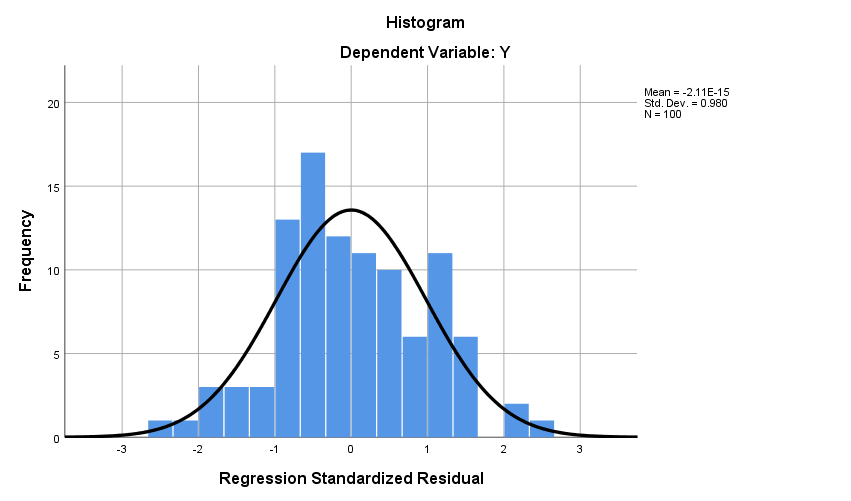 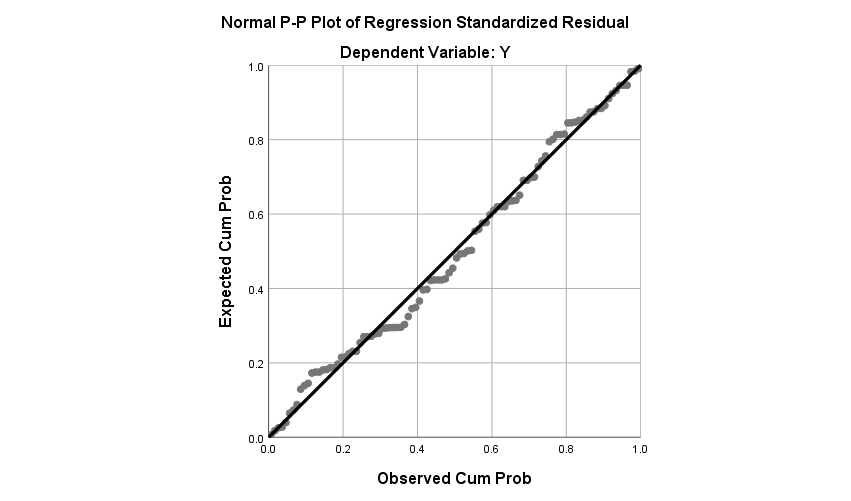 Lampiran 23Uji Asumsi Klasik (Uji Multikolonieritas)Lampiran 24Uji Asumsi Klasik (Uji Heteroskedastisitas)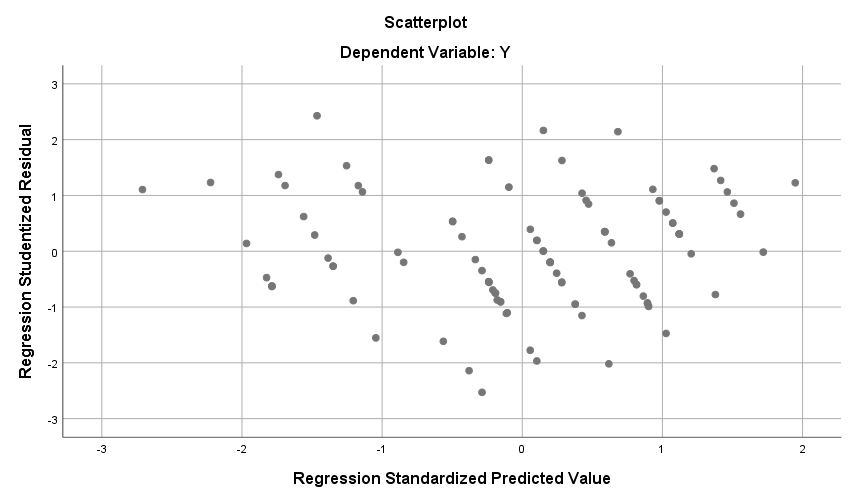 Lampiran 25Analisis Regresi Linier BergandaLampiran 26Uji Signifikansi Parsial (Uji t)Lampiran 23Analisis Koefisien DeterminasiKESADARAN MEMBAYAR PAJAK (XI)KESADARAN MEMBAYAR PAJAK (XI)KESADARAN MEMBAYAR PAJAK (XI)KESADARAN MEMBAYAR PAJAK (XI)KESADARAN MEMBAYAR PAJAK (XI)KESADARAN MEMBAYAR PAJAK (XI)KESADARAN MEMBAYAR PAJAK (XI)NoPertanyaanSSSKSTSSTS1Pajak ditetapkan dengan UndangUndang (UU) dan dapat dipaksakan2Pajak merupakan bentuk pengabdian masyarakat kepada Negara3Membayar pajak merupakan bentuk partisipasi dalam menunjang pembangunan Negara4Penundaan pembayaran pajak dan pengurangan pajak dapat merugikan Negara5Pembayaran pajak yang tidak sesuai akan berakibat pada kerugian yang ditanggung Negara6Pengetahuan Wajib pajak tentang pajak dengan mudah diperoleh dari media masa (seperti televisi, dan radio), spanduk, reklame, media cetak lainnya7Masyarakat mengetahui fungsi dan manfaat pajak yang digunakan untuk membiayai pembangunan negara dan sarana umum bagi masyarakat.8Masyarakat mengetahui bagaimana cara mengisi SPT membayar pajak dengan benar9Masyarakat mengetahui bahwa dalam Undang perpajakan, bagi Wajib Pajak yang terlambat atu tidak membayar pajak dapat diberikan sanksi administrasi dan sanksi pidana10Masyarakat mengetahui bagaimana cara mengitung pajak dengan benarPEMAHAMAN PAJAK (X2)PEMAHAMAN PAJAK (X2)PEMAHAMAN PAJAK (X2)PEMAHAMAN PAJAK (X2)PEMAHAMAN PAJAK (X2)PEMAHAMAN PAJAK (X2)PEMAHAMAN PAJAK (X2)NoPertanyaanSSSKSTSSTS1Membayar pajak merupakan bentuk pengabdian serta peran aktif sebagai warga Negara2Ketika memiliki penghasilan maka saya memiliki kewajiban membayar pajak3Saya tahu tentang perhitungan tarif pajak yang sedang berlaku4Saya tahu tentang adanya sanksi ketika terlambat membayar pajak5Saya tahu tentang tanggal batas akhir pembayaran pajak6Pemerintah memiliki kebijakan keringanan atas keterlambatan pembayaran pajak7Pajak yang dipungut dari masyarakat digunakan untuk pembayaran pembangunan NegaraSANKSI PAJAK (X3)SANKSI PAJAK (X3)SANKSI PAJAK (X3)SANKSI PAJAK (X3)SANKSI PAJAK (X3)SANKSI PAJAK (X3)SANKSI PAJAK (X3)NoPertanyaanSSSKSTSSTS1Sanksi pajak sangat diperlukan agar tercipta kedisiplinan Wajib Pajak dalam memenuhi kewajiban perpajakannya2Pengenaan sanksi pajak harus dikenakan dengan tegas kepada semua Wajib Pajak yang melakukan pelanggaran3Sanksi pajak yang diberikan harus sesuai dengan besar kecilnya pelanggaran yang sudah dilakukan4Penerapan sanksi pajak harus sesuai dengan ketentuan yang berlaku5Sanksi pajak berlaku untuk semua pihak yang melanggar ketentuan Undang-Undang Perpajakan6Saya sangat mendukung atas adanya sanksi perpajakanTARIF PAJAK (X4)TARIF PAJAK (X4)TARIF PAJAK (X4)TARIF PAJAK (X4)TARIF PAJAK (X4)TARIF PAJAK (X4)TARIF PAJAK (X4)NoPertanyaanSSSKSTSSTS1Tarif pajak adalah dasar pengenaan pajak untuk menentukan jumlah pajak terutang2Penurunan tarif pajak akan berdampak pada jumlah pajak terutang3Saya lebih tertib membayar pajak dengan adanya perubahan tarif pajak pada PP. No. 23 Tahun 20184Dengan adanya PP No. 23 Tahun 2018, pajak lebih sederhana secar administrasinya5Peraturan mengenai PPh Final sebesar 0,5% bagi para UMKM sangat meringankan UMKM dalam membayar pajak6Undang-undang tentang pajak penghasilan dengan tarif pajak 0,5%sudah sesuai untuk pengusaha UMKMKEPATUHAN WAJIB PAJAK (Y)KEPATUHAN WAJIB PAJAK (Y)KEPATUHAN WAJIB PAJAK (Y)KEPATUHAN WAJIB PAJAK (Y)KEPATUHAN WAJIB PAJAK (Y)KEPATUHAN WAJIB PAJAK (Y)KEPATUHAN WAJIB PAJAK (Y)NoPertanyaanSSSKSTSSTS1Untuk mendapatkan NPWP (Nomor Pokok Wajib Pajak), saya mendaftarkan diri secara sukarela ke KPP Pratama Tegal2Saya selalu mengisi SPT (Surat pemberitahuan) sesuai dengan ketentuan perundang-undangan3Saya selalu melaporkan SPT yang telah diisi dengan tepat waktu4Saya selalu menghitung pajak penghasilan yang terutang dengan benar dan apa adanya5Saya selalu membayar kekurangan pajak penghasilan yang ada sebelum dilakukan pemeriksaanNomor RespondenInstrumen Penelitian Kepatuhan Wajib Pajak (Y)Instrumen Penelitian Kepatuhan Wajib Pajak (Y)Instrumen Penelitian Kepatuhan Wajib Pajak (Y)Instrumen Penelitian Kepatuhan Wajib Pajak (Y)Instrumen Penelitian Kepatuhan Wajib Pajak (Y)Skor TotalNomor RespondenY.1Y.2Y.3Y.4Y.5Skor Total144444202343331635544523443434185344331765545322733453188444431995455524104454421115454523124454320135555424145445422154445421164554523173453419184444319194445421204444420213434317224433317234545422244544522254444420264344419275555424284444420294444420304544522Nomor RespondenInstrumen Penelitian Kesadaran Membayar Pajak (XI)Instrumen Penelitian Kesadaran Membayar Pajak (XI)Instrumen Penelitian Kesadaran Membayar Pajak (XI)Instrumen Penelitian Kesadaran Membayar Pajak (XI)Instrumen Penelitian Kesadaran Membayar Pajak (XI)Instrumen Penelitian Kesadaran Membayar Pajak (XI)Instrumen Penelitian Kesadaran Membayar Pajak (XI)Instrumen Penelitian Kesadaran Membayar Pajak (XI)Instrumen Penelitian Kesadaran Membayar Pajak (XI)Instrumen Penelitian Kesadaran Membayar Pajak (XI)Skor TotalNomor RespondenX1.1X1.2X1.3X1.4X1.5X1.6X1.7X1.8X1.9X1.10Skor Total144555444444324333333344333455544554546444534435433955344443354396455544534544753435445534184444443344389554455555447104445454444421155554555544812544543345441134545554545461445434433443815545454445444165455555555491743554434444018545445455445195455454454452044444444444021433434454438224444434444392354545545554724545545455547254453534444402654444445534227455554554547284444545444422944444444444030545555455548Nomor RespondenInstrumen Penelitian Pemahaman Pajak (X2)Instrumen Penelitian Pemahaman Pajak (X2)Instrumen Penelitian Pemahaman Pajak (X2)Instrumen Penelitian Pemahaman Pajak (X2)Instrumen Penelitian Pemahaman Pajak (X2)Instrumen Penelitian Pemahaman Pajak (X2)Instrumen Penelitian Pemahaman Pajak (X2)Skor TotalNomor RespondenX2.1X2.2X2.3X2.4X2.5X2.6X2.7Skor Total144454543024535445303343433424445445553255455544326444444529744343442684434354279444444428105455454321144445543012455444531134343453261455544543215555555434165544555331745444553118344334425194444434272055554553421455454532225544555332335345553024555555535255545535322643434332427534545329285545455332945455453230544454430Nomor RespondenInstrumen Penelitian Sanksi Pajak (X2)Instrumen Penelitian Sanksi Pajak (X2)Instrumen Penelitian Sanksi Pajak (X2)Instrumen Penelitian Sanksi Pajak (X2)Instrumen Penelitian Sanksi Pajak (X2)Instrumen Penelitian Sanksi Pajak (X2)Skor TotalNomor RespondenX2.1X2.2X2.3X2.4X2.5X2.6Skor Total144544526233444321355534426443534423543444322655554529734534524843444322944555528104455442611555554291254445426135445442614354344231544545527165545542817444443231855454427195555542920444444242143454323224443442323554545282444455527255535442626344554252754555428284445542629445444253055554529Nomor RespondenInstrumen Penelitian Tarif Pajak (X3)Instrumen Penelitian Tarif Pajak (X3)Instrumen Penelitian Tarif Pajak (X3)Instrumen Penelitian Tarif Pajak (X3)Instrumen Penelitian Tarif Pajak (X3)Instrumen Penelitian Tarif Pajak (X3)Skor totalNomor RespondenX3.1X3.2X3.3X3.4X3.5X3.6Skor total155445528234343320344545426444344322554433423644555427754344424844434423955455529105454542711554554281254544426135455552914545544271544545426164555452817444454251855444426194544542620454444252144424321224344342223554445272455554428255544442626554443252754545528284554442629454444253054554528CorrelationsCorrelationsCorrelationsCorrelationsCorrelationsCorrelationsCorrelationsCorrelationsY.1Y.2Y.3Y.4Y.5Total_YY.1Pearson Correlation1.425*.425*.533**.469**.816**Y.1Sig. (2-tailed).019.019.002.009.000Y.1N303030303030Y.2Pearson Correlation.425*1.213.285.368*.642**Y.2Sig. (2-tailed).019.258.127.045.000Y.2N303030303030Y.3Pearson Correlation.425*.2131.285.450*.667**Y.3Sig. (2-tailed).019.258.127.013.000Y.3N303030303030Y.4Pearson Correlation.533**.285.2851.171.657**Y.4Sig. (2-tailed).002.127.127.367.000Y.4N303030303030Y.5Pearson Correlation.469**.368*.450*.1711.715**Y.5Sig. (2-tailed).009.045.013.367.000Y.5N303030303030Total_YPearson Correlation.816**.642**.667**.657**.715**1Total_YSig. (2-tailed).000.000.000.000.000Total_YN303030303030*. Correlation is significant at the 0.05 level (2-tailed).*. Correlation is significant at the 0.05 level (2-tailed).*. Correlation is significant at the 0.05 level (2-tailed).*. Correlation is significant at the 0.05 level (2-tailed).*. Correlation is significant at the 0.05 level (2-tailed).*. Correlation is significant at the 0.05 level (2-tailed).*. Correlation is significant at the 0.05 level (2-tailed).*. Correlation is significant at the 0.05 level (2-tailed).**. Correlation is significant at the 0.01 level (2-tailed).**. Correlation is significant at the 0.01 level (2-tailed).**. Correlation is significant at the 0.01 level (2-tailed).**. Correlation is significant at the 0.01 level (2-tailed).**. Correlation is significant at the 0.01 level (2-tailed).**. Correlation is significant at the 0.01 level (2-tailed).**. Correlation is significant at the 0.01 level (2-tailed).**. Correlation is significant at the 0.01 level (2-tailed).CorrelationsCorrelationsCorrelationsCorrelationsCorrelationsCorrelationsCorrelationsCorrelationsCorrelationsCorrelationsCorrelationsCorrelationsCorrelationsX1.1X1.2X1.3X1.4X1.5X1.6X1.7X1.8X1.9X1.10Total_X1X1.1Pearson Correlation1-.093.259.142.241.453*.098.374*1.000**-.019.511**X1.1Sig. (2-tailed).626.168.455.199.012.605.042.000.920.004X1.1N3030303030303030303030X1.2Pearson Correlation-.0931.356.326.308.292.543**.173-.093.425*.549**X1.2Sig. (2-tailed).626.054.079.098.117.002.362.626.019.002X1.2N3030303030303030303030X1.3Pearson Correlation.259.3561.412*.471**.365*.317.301.259.357.665**X1.3Sig. (2-tailed).168.054.024.009.047.088.106.168.053.000X1.3N3030303030303030303030X1.4Pearson Correlation.142.326.412*1.125.449*.403*.224.142.604**.646**X1.4Sig. (2-tailed).455.079.024.510.013.027.234.455.000.000X1.4N3030303030303030303030X1.5Pearson Correlation.241.308.471**.1251.279.416*.332.241.244.586**X1.5Sig. (2-tailed).199.098.009.510.136.022.073.199.193.001X1.5N3030303030303030303030X1.6Pearson Correlation.453*.292.365*.449*.2791.374*.498**.453*.351.736**X1.6Sig. (2-tailed).012.117.047.013.136.042.005.012.057.000X1.6N3030303030303030303030X1.7Pearson Correlation.098.543**.317.403*.416*.374*1.463**.098.419*.698**X1.7Sig. (2-tailed).605.002.088.027.022.042.010.605.021.000X1.7N3030303030303030303030X1.8Pearson Correlation.374*.173.301.224.332.498**.463**1.374*.117.642**X1.8Sig. (2-tailed).042.362.106.234.073.005.010.042.540.000X1.8N3030303030303030303030X1.9Pearson Correlation1.000**-.093.259.142.241.453*.098.374*1-.019.511**X1.9Sig. (2-tailed).000.626.168.455.199.012.605.042.920.004X1.9N3030303030303030303030X1.10Pearson Correlation-.019.425*.357.604**.244.351.419*.117-.0191.581**X1.10Sig. (2-tailed).920.019.053.000.193.057.021.540.920.001X1.10N3030303030303030303030Total_X1Pearson Correlation.511**.549**.665**.646**.586**.736**.698**.642**.511**.581**1Total_X1Sig. (2-tailed).004.002.000.000.001.000.000.000.004.001Total_X1N3030303030303030303030*. Correlation is significant at the 0.05 level (2-tailed).*. Correlation is significant at the 0.05 level (2-tailed).*. Correlation is significant at the 0.05 level (2-tailed).*. Correlation is significant at the 0.05 level (2-tailed).*. Correlation is significant at the 0.05 level (2-tailed).*. Correlation is significant at the 0.05 level (2-tailed).*. Correlation is significant at the 0.05 level (2-tailed).*. Correlation is significant at the 0.05 level (2-tailed).*. Correlation is significant at the 0.05 level (2-tailed).*. Correlation is significant at the 0.05 level (2-tailed).*. Correlation is significant at the 0.05 level (2-tailed).*. Correlation is significant at the 0.05 level (2-tailed).*. Correlation is significant at the 0.05 level (2-tailed).**. Correlation is significant at the 0.01 level (2-tailed).**. Correlation is significant at the 0.01 level (2-tailed).**. Correlation is significant at the 0.01 level (2-tailed).**. Correlation is significant at the 0.01 level (2-tailed).**. Correlation is significant at the 0.01 level (2-tailed).**. Correlation is significant at the 0.01 level (2-tailed).**. Correlation is significant at the 0.01 level (2-tailed).**. Correlation is significant at the 0.01 level (2-tailed).**. Correlation is significant at the 0.01 level (2-tailed).**. Correlation is significant at the 0.01 level (2-tailed).**. Correlation is significant at the 0.01 level (2-tailed).**. Correlation is significant at the 0.01 level (2-tailed).**. Correlation is significant at the 0.01 level (2-tailed).CorrelationsCorrelationsCorrelationsCorrelationsCorrelationsCorrelationsCorrelationsCorrelationsCorrelationsCorrelationsX2.1X2.2X2.3X2.4X2.5X2.6X2.7Total_X2X2.1Pearson Correlation1.188.568**.546**.429*.322.055.683**X2.1Sig. (2-tailed).319.001.002.018.083.771.000X2.1N3030303030303030X2.2Pearson Correlation.1881.216.384*.429*.226.887**.738**X2.2Sig. (2-tailed).319.251.036.018.230.000.000X2.2N3030303030303030X2.3Pearson Correlation.568**.2161.261.392*.202.070.596**X2.3Sig. (2-tailed).001.251.164.032.286.713.001X2.3N3030303030303030X2.4Pearson Correlation.546**.384*.2611.301.208.328.661**X2.4Sig. (2-tailed).002.036.164.106.269.077.000X2.4N3030303030303030X2.5Pearson Correlation.429*.429*.392*.3011.193.378*.694**X2.5Sig. (2-tailed).018.018.032.106.307.040.000X2.5N3030303030303030X2.6Pearson Correlation.322.226.202.208.1931.114.515**X2.6Sig. (2-tailed).083.230.286.269.307.549.004X2.6N3030303030303030X2.7Pearson Correlation.055.887**.070.328.378*.1141.627**X2.7Sig. (2-tailed).771.000.713.077.040.549.000X2.7N3030303030303030Total_X2Pearson Correlation.683**.738**.596**.661**.694**.515**.627**1Total_X2Sig. (2-tailed).000.000.001.000.000.004.000Total_X2N3030303030303030**. Correlation is significant at the 0.01 level (2-tailed).**. Correlation is significant at the 0.01 level (2-tailed).**. Correlation is significant at the 0.01 level (2-tailed).**. Correlation is significant at the 0.01 level (2-tailed).**. Correlation is significant at the 0.01 level (2-tailed).**. Correlation is significant at the 0.01 level (2-tailed).**. Correlation is significant at the 0.01 level (2-tailed).**. Correlation is significant at the 0.01 level (2-tailed).**. Correlation is significant at the 0.01 level (2-tailed).**. Correlation is significant at the 0.01 level (2-tailed).*. Correlation is significant at the 0.05 level (2-tailed).*. Correlation is significant at the 0.05 level (2-tailed).*. Correlation is significant at the 0.05 level (2-tailed).*. Correlation is significant at the 0.05 level (2-tailed).*. Correlation is significant at the 0.05 level (2-tailed).*. Correlation is significant at the 0.05 level (2-tailed).*. Correlation is significant at the 0.05 level (2-tailed).*. Correlation is significant at the 0.05 level (2-tailed).*. Correlation is significant at the 0.05 level (2-tailed).*. Correlation is significant at the 0.05 level (2-tailed).CorrelationsCorrelationsCorrelationsCorrelationsCorrelationsCorrelationsCorrelationsCorrelationsCorrelationsX3.1X3.2X3.3X3.4X3.5X3.6Total_X3X3.1Pearson Correlation1.547**.071.461*.139.166.693**X3.1Sig. (2-tailed).002.710.010.465.381.000X3.1N30303030303030X3.2Pearson Correlation.547**1.088.269.137.485**.725**X3.2Sig. (2-tailed).002.645.151.470.007.000X3.2N30303030303030X3.3Pearson Correlation.071.0881-.112.128.444*.398*X3.3Sig. (2-tailed).710.645.555.501.014.030X3.3N30303030303030X3.4Pearson Correlation.461*.269-.1121.407*.129.628**X3.4Sig. (2-tailed).010.151.555.025.495.000X3.4N30303030303030X3.5Pearson Correlation.139.137.128.407*1.217.506**X3.5Sig. (2-tailed).465.470.501.025.249.004X3.5N30303030303030X3.6Pearson Correlation.166.485**.444*.129.2171.662**X3.6Sig. (2-tailed).381.007.014.495.249.000X3.6N30303030303030Total_X3Pearson Correlation.693**.725**.398*.628**.506**.662**1Total_X3Sig. (2-tailed).000.000.030.000.004.000Total_X3N30303030303030**. Correlation is significant at the 0.01 level (2-tailed).**. Correlation is significant at the 0.01 level (2-tailed).**. Correlation is significant at the 0.01 level (2-tailed).**. Correlation is significant at the 0.01 level (2-tailed).**. Correlation is significant at the 0.01 level (2-tailed).**. Correlation is significant at the 0.01 level (2-tailed).**. Correlation is significant at the 0.01 level (2-tailed).**. Correlation is significant at the 0.01 level (2-tailed).**. Correlation is significant at the 0.01 level (2-tailed).*. Correlation is significant at the 0.05 level (2-tailed).*. Correlation is significant at the 0.05 level (2-tailed).*. Correlation is significant at the 0.05 level (2-tailed).*. Correlation is significant at the 0.05 level (2-tailed).*. Correlation is significant at the 0.05 level (2-tailed).*. Correlation is significant at the 0.05 level (2-tailed).*. Correlation is significant at the 0.05 level (2-tailed).*. Correlation is significant at the 0.05 level (2-tailed).*. Correlation is significant at the 0.05 level (2-tailed).CorrelationsCorrelationsCorrelationsCorrelationsCorrelationsCorrelationsCorrelationsCorrelationsCorrelationsX4.1X4.2X4.3X4.4X4.5X4.6Total_X4X4.1Pearson Correlation1.214.231.265.188.446*.598**X4.1Sig. (2-tailed).256.219.157.319.013.000X4.1N30303030303030X4.2Pearson Correlation.2141-.056.216.172.181.430*X4.2Sig. (2-tailed).256.767.252.363.337.018X4.2N30303030303030X4.3Pearson Correlation.231-.0561.373*.381*.445*.642**X4.3Sig. (2-tailed).219.767.042.038.014.000X4.3N30303030303030X4.4Pearson Correlation.265.216.373*1.311.467**.710**X4.4Sig. (2-tailed).157.252.042.094.009.000X4.4N30303030303030X4.5Pearson Correlation.188.172.381*.3111.373*.647**X4.5Sig. (2-tailed).319.363.038.094.043.000X4.5N30303030303030X4.6Pearson Correlation.446*.181.445*.467**.373*1.765**X4.6Sig. (2-tailed).013.337.014.009.043.000X4.6N30303030303030Total_X4Pearson Correlation.598**.430*.642**.710**.647**.765**1Total_X4Sig. (2-tailed).000.018.000.000.000.000Total_X4N30303030303030*. Correlation is significant at the 0.05 level (2-tailed).*. Correlation is significant at the 0.05 level (2-tailed).*. Correlation is significant at the 0.05 level (2-tailed).*. Correlation is significant at the 0.05 level (2-tailed).*. Correlation is significant at the 0.05 level (2-tailed).*. Correlation is significant at the 0.05 level (2-tailed).*. Correlation is significant at the 0.05 level (2-tailed).*. Correlation is significant at the 0.05 level (2-tailed).*. Correlation is significant at the 0.05 level (2-tailed).**. Correlation is significant at the 0.01 level (2-tailed).**. Correlation is significant at the 0.01 level (2-tailed).**. Correlation is significant at the 0.01 level (2-tailed).**. Correlation is significant at the 0.01 level (2-tailed).**. Correlation is significant at the 0.01 level (2-tailed).**. Correlation is significant at the 0.01 level (2-tailed).**. Correlation is significant at the 0.01 level (2-tailed).**. Correlation is significant at the 0.01 level (2-tailed).**. Correlation is significant at the 0.01 level (2-tailed).Case Processing SummaryCase Processing SummaryCase Processing SummaryCase Processing SummaryN%CasesValid30100.0CasesExcludeda0.0CasesTotal30100.0a. Listwise deletion based on all variables in the procedure.a. Listwise deletion based on all variables in the procedure.a. Listwise deletion based on all variables in the procedure.a. Listwise deletion based on all variables in the procedure.Reliability StatisticsReliability StatisticsCronbach's AlphaN of Items.7385Item-Total StatisticsItem-Total StatisticsItem-Total StatisticsItem-Total StatisticsItem-Total StatisticsScale Mean if Item DeletedScale Variance if Item DeletedCorrected Item-Total CorrelationCronbach's Alpha if Item DeletedY.116.36673.137.678.622Y.216.26673.720.443.713Y.316.26673.651.478.701Y.416.30003.528.426.722Y.516.53333.292.497.696Case Processing SummaryCase Processing SummaryCase Processing SummaryCase Processing SummaryN%CasesValid30100.0CasesExcludeda0.0CasesTotal30100.0a. Listwise deletion based on all variables in the procedure.a. Listwise deletion based on all variables in the procedure.a. Listwise deletion based on all variables in the procedure.a. Listwise deletion based on all variables in the procedure.Reliability StatisticsReliability StatisticsCronbach's AlphaN of Items.81710Item-Total StatisticsItem-Total StatisticsItem-Total StatisticsItem-Total StatisticsItem-Total StatisticsScale Mean if Item DeletedScale Variance if Item DeletedCorrected Item-Total CorrelationCronbach's Alpha if Item DeletedX1.138.166713.523.406.809X1.238.533312.947.418.809X1.338.166712.420.560.794X1.438.333312.092.514.799X1.538.300012.907.472.803X1.638.400011.903.641.784X1.738.600011.972.588.790X1.838.300012.079.507.800X1.938.166713.523.406.809X1.1038.433312.944.467.804Case Processing SummaryCase Processing SummaryCase Processing SummaryCase Processing SummaryN%CasesValid3030.0CasesExcludeda7070.0CasesTotal100100.0a. Listwise deletion based on all variables in the procedure.a. Listwise deletion based on all variables in the procedure.a. Listwise deletion based on all variables in the procedure.a. Listwise deletion based on all variables in the procedure.Reliability StatisticsReliability StatisticsCronbach's AlphaN of Items.7647Item-Total StatisticsItem-Total StatisticsItem-Total StatisticsItem-Total StatisticsItem-Total StatisticsScale Mean if Item DeletedScale Variance if Item DeletedCorrected Item-Total CorrelationCronbach's Alpha if Item DeletedX2.125.80006.924.539.723X2.225.70006.631.607.708X2.326.00007.241.426.746X2.425.83337.040.515.728X2.525.83336.764.543.721X2.625.70007.459.307.773X2.725.73337.099.463.739Case Processing SummaryCase Processing SummaryCase Processing SummaryCase Processing SummaryN%CasesValid30100.0CasesExcludeda0.0CasesTotal30100.0a. Listwise deletion based on all variables in the procedure.a. Listwise deletion based on all variables in the procedure.a. Listwise deletion based on all variables in the procedure.a. Listwise deletion based on all variables in the procedure.Reliability StatisticsReliability StatisticsCronbach's AlphaN of Items.6586Item-Total StatisticsItem-Total StatisticsItem-Total StatisticsItem-Total StatisticsItem-Total StatisticsScale Mean if Item DeletedScale Variance if Item DeletedCorrected Item-Total CorrelationCronbach's Alpha if Item DeletedX3.121.36673.826.486.578X3.221.46673.706.530.559X3.321.23334.875.172.681X3.421.26673.926.366.629X3.521.30004.700.332.636X3.621.53333.982.454.591Case Processing SummaryCase Processing SummaryCase Processing SummaryCase Processing SummaryN%CasesValid30100.0CasesExcludeda0.0CasesTotal30100.0a. Listwise deletion based on all variables in the procedure.a. Listwise deletion based on all variables in the procedure.a. Listwise deletion based on all variables in the procedure.a. Listwise deletion based on all variables in the procedure.Reliability StatisticsReliability StatisticsCronbach's AlphaN of Items.7046Item-Total StatisticsItem-Total StatisticsItem-Total StatisticsItem-Total StatisticsItem-Total StatisticsScale Mean if Item DeletedScale Variance if Item DeletedCorrected Item-Total CorrelationCronbach's Alpha if Item DeletedX4.121.20004.303.407.674X4.221.30004.769.207.727X4.321.40004.041.432.666X4.421.56673.771.514.638X4.521.43334.047.443.662X4.621.60003.766.620.605Nomor RespondenInstrumen Penelitian Kepatuhan Wajib Pajak (Y)Instrumen Penelitian Kepatuhan Wajib Pajak (Y)Instrumen Penelitian Kepatuhan Wajib Pajak (Y)Instrumen Penelitian Kepatuhan Wajib Pajak (Y)Instrumen Penelitian Kepatuhan Wajib Pajak (Y)Skor TotalNomor RespondenY.1Y.2Y.3Y.4Y.5Skor Total1544452225445422354554234445452255544523644544217555532384343519944444201034333161155445231243434181334433171455453221533453181644443191754555241844544211954545232044544212145454222234344182344454212445545232534534192644443192744454212844444202934343173044333173145454223245445223344444203443444193555554243644444203744444203845445223944444204045445224154554234244545224344445214444454214544455224654554234744454214844444204955555255054545235145444215244343185344444205445444215555455245644344195754454225854455235954555246044444206143443186254445226343343176443434186544444206644554226734343176844454216944444207044444207144444207244444207345444217444444207544444207654444217744443197844445217955545248044454218144444208234344188344444208445454228545445228644454218743444198844555238944454219044433189145354219244454219345545239444444209543443189655455249734343179844545229944434191005445422Nomor RespondenInstrumen Penelitian Kesadaran Membayar Pajak (XI)Instrumen Penelitian Kesadaran Membayar Pajak (XI)Instrumen Penelitian Kesadaran Membayar Pajak (XI)Instrumen Penelitian Kesadaran Membayar Pajak (XI)Instrumen Penelitian Kesadaran Membayar Pajak (XI)Instrumen Penelitian Kesadaran Membayar Pajak (XI)Instrumen Penelitian Kesadaran Membayar Pajak (XI)Instrumen Penelitian Kesadaran Membayar Pajak (XI)Instrumen Penelitian Kesadaran Membayar Pajak (XI)Instrumen Penelitian Kesadaran Membayar Pajak (XI)Skor TotalNomor RespondenX1.1X1.2X1.3X1.4X1.5X1.6X1.7X1.8X1.9X1.10Skor Total145555455454725455455554473555455555448445545545554754455455555476454554545546745455555554883343355444389455455444444104433343333331143555455554612445444454442134434443444381445554455554715444444455442164444444544411755545555554918444545544443195555545554482054454445544421454555555447224444444443392354545445544524455555555448254455444445432644454545444327545545454445284454554444432944444444343930444434443438315554554555483254545545554733455553443442345444454543423554555455554836444455544443374444544544423855555545444739445544454544405455555545484155455554554842554545545446434445454545444454544454444345455455455446465545455454464744555445544548445455444443495555555555505055545454544651445544544443524444443344385354554544544554455545444444554555455555485644444443443957555454544445584545555455475955555545454860444454544442613443444444386254555454444563344334444437644344434444386544344444443966455444554444673344443434366854445545544569445454455444704444554444427145454454544472544555444545735555545444467444445454454375444544445543764445455444437734444444433878545545544445795545555555498044555444554581445454444442824444444444408344544444454284455444554545854554545555478644455545544587444444444440885554555555498944554445544490444443434438914435454544429243544345444093554545455446944344454454419534454444444096544555555447973434343444369855554454554799344444545441100545545444444Nomor RespondenInstrumen Penelitian Pemahaman Pajak (X2)Instrumen Penelitian Pemahaman Pajak (X2)Instrumen Penelitian Pemahaman Pajak (X2)Instrumen Penelitian Pemahaman Pajak (X2)Instrumen Penelitian Pemahaman Pajak (X2)Instrumen Penelitian Pemahaman Pajak (X2)Instrumen Penelitian Pemahaman Pajak (X2)Skor TotalNomor RespondenX2.1X2.2X2.3X2.4X2.5X2.6X2.7Skor Total144445453024444554303454444530444445442954454455316444445530754445453184434433259443444528104433333231154544453112333343423134433333231444444442815433334424164333344241754444553118544444530195444545312043444442721444444529224343334242354444442924454445430254434334252644343442627444444327284444444282943343342430433334323314544444293245444442933344333424344445444293554454453136444444428375444444293854444543039444444428405454444304154445453142554444531434454444294444444452945444454429465444445304744444542948444445429495544545325054444442951454444429524333345255344434442754444444428555544455325644333442557544444530585444544305944454453060544444429614433334246254444453063333434424643434335256544444542966454444429673433334236845444442969544444429704444445297144544442972444444428734444444287454444442975444454429764554444307743434442678445444530795554544328054444453081444445429823343334238344444542984554444430854445445308654444543087333444425885444455318954445443090434433425915444455319254444442993454444530944444445299544443332596455444430974433334249844445442999444454429100445444429Nomor RespondenInstrumen Penelitian Sanksi Pajak (X3)Instrumen Penelitian Sanksi Pajak (X3)Instrumen Penelitian Sanksi Pajak (X3)Instrumen Penelitian Sanksi Pajak (X3)Instrumen Penelitian Sanksi Pajak (X3)Instrumen Penelitian Sanksi Pajak (X3)Skor TotalNomor RespondenX3.1X3.2X3.3X3.4X3.5X3.6Skor Total15454552825544542735455452844554542755455452865454442675455542884434542494454452610334433201155535427124353442313434443221455444527153453442316444443231745555529184455442619545554282054445426215445442622354344232344544526245545542825444443232645444425274454542628444444242943444322304343442231554545283244455527335535442634344554253555555429364445542637445444253845554528394445442540545445274155554428425554442743554444264444444525454455452746555445284754445426484444452549555555305045545528514444452552444334225344445425545445442655555555305634444423574554552858554554285955455529604454442561433444226255444527634344432264444443236544445425665445442667443334216844454526694454442570444444247145444425725544442673544445267454444425754444452576554444267754434424784454542679455555298055444426815444452682443444238344445425844455452785444545268644554426874334442288455555298945555428903443442291545354269245554427935545452894445444259543445424965545552997343444229854454527994444432310035455426Nomor RespondenInstrumen Penelitian Tarif Pajak (X4)Instrumen Penelitian Tarif Pajak (X4)Instrumen Penelitian Tarif Pajak (X4)Instrumen Penelitian Tarif Pajak (X4)Instrumen Penelitian Tarif Pajak (X4)Instrumen Penelitian Tarif Pajak (X4)Skor totalNomor RespondenX4.1X4.2X4.3X4.4X4.5X4.6Skor total14554542725455452834545552845455442755555542965545442775544552885443432395444542610343433201144545527124434432213444334221444555427154344442316444344231755455529185454542719554554282054544426215454542722444344232344545426244555452825444454252654444425274544542628454444252944424321304344342231554445273255554428335544442634554443253554555529364554442637454444253854554528394445442540455545284145555428425544552843454445264444544425454454552746554455284744454526484445442549555555305055454528514444542552333454225354444425545444542655455555295644444424574455542758555544285955555429604544452661344344226255444527634344342264534353236544454425664445452667443343216844554426694454442570444454257145444425724345352473545444267444454425754445452676554444267744554527784545442679555545298054455427814445432482443443228355444426844545442685554544278654554427874444432388554554288954354526904443442391453555279234454424935554542894444454259543445323965545552997344343219855554529994444442410044554527One-Sample Kolmogorov-Smirnov TestOne-Sample Kolmogorov-Smirnov TestOne-Sample Kolmogorov-Smirnov TestUnstandardized ResidualNN100Normal Parametersa,bMean.0000000Normal Parametersa,bStd. Deviation.45572455Most Extreme DifferencesAbsolute.070Most Extreme DifferencesPositive.070Most Extreme DifferencesNegative-.058Test StatisticTest Statistic.070Asymp. Sig. (2-tailed)Asymp. Sig. (2-tailed).200c,da. Test distribution is Normal.a. Test distribution is Normal.a. Test distribution is Normal.b. Calculated from data.b. Calculated from data.b. Calculated from data.c. Lilliefors Significance Correction.c. Lilliefors Significance Correction.c. Lilliefors Significance Correction.d. This is a lower bound of the true significance.d. This is a lower bound of the true significance.d. This is a lower bound of the true significance.CoefficientsaCoefficientsaCoefficientsaCoefficientsaCoefficientsaCoefficientsaCoefficientsaCoefficientsaCoefficientsaModelModelUnstandardized CoefficientsUnstandardized CoefficientsStandardized CoefficientstSig.Collinearity StatisticsCollinearity StatisticsModelModelBStd. ErrorBetatSig.ToleranceVIF1(Constant)-2.705.590-4.587.0001Kesadaran Membayar Pajak.092.033.1642.738.007.1566.4021Pemahaman Pajak.090.040.1132.263.026.2254.4361Sanksi Pajak.403.066.4456.070.000.1059.5461Tarif Pajak.254.063.2874.009.000.1109.116a. Dependent Variable: Kepatuhan Wajib Pajaka. Dependent Variable: Kepatuhan Wajib Pajaka. Dependent Variable: Kepatuhan Wajib Pajaka. Dependent Variable: Kepatuhan Wajib Pajaka. Dependent Variable: Kepatuhan Wajib Pajaka. Dependent Variable: Kepatuhan Wajib Pajaka. Dependent Variable: Kepatuhan Wajib Pajaka. Dependent Variable: Kepatuhan Wajib Pajaka. Dependent Variable: Kepatuhan Wajib PajakDescriptive StatisticsDescriptive StatisticsDescriptive StatisticsDescriptive StatisticsMeanStd. DeviationNKepatuhan Wajib Pajak20.71001.97098100Kesadaran Membayar Pajak43.67003.53926100Pemahaman Pajak28.23002.48574100Sanksi Pajak25.68002.17831100Tarif Pajak25.76002.22529100CorrelationsCorrelationsCorrelationsCorrelationsCorrelationsCorrelationsCorrelationsYX1X2X3X4Pearson CorrelationY1.000.916.878.957.944Pearson CorrelationX1.9161.000.807.905.898Pearson CorrelationX2.878.8071.000.863.865Pearson CorrelationX3.957.905.8631.000.926Pearson CorrelationX4.944.898.865.9261.000Sig. (1-tailed)Y..000.000.000.000Sig. (1-tailed)X1.000..000.000.000Sig. (1-tailed)X2.000.000..000.000Sig. (1-tailed)X3.000.000.000..000Sig. (1-tailed)X4.000.000.000.000.NY100100100100100NX1100100100100100NX2100100100100100NX3100100100100100NX4100100100100100Variables Entered/RemovedaVariables Entered/RemovedaVariables Entered/RemovedaVariables Entered/RemovedaModelVariables EnteredVariables RemovedMethod1Tarif Pajak, Sanksi Pajak, Pemahaman Pajak, Kesadaran Membayar Pajakb.Entera. Dependent Variable: Kepatuhan Wajib Pajaka. Dependent Variable: Kepatuhan Wajib Pajaka. Dependent Variable: Kepatuhan Wajib Pajaka. Dependent Variable: Kepatuhan Wajib Pajakb. All requested variables entered.b. All requested variables entered.b. All requested variables entered.b. All requested variables entered.CoefficientsaCoefficientsaCoefficientsaCoefficientsaCoefficientsaCoefficientsaModelModelModelUnstandardized CoefficientsUnstandardized CoefficientsStandardized CoefficientstSig.ModelModelModelBStd. ErrorBetatSig.1(Constant)(Constant)-2.705.590-4.587.0001Kesadaran Membayar PajakKesadaran Membayar Pajak.092.033.1642.738.0071Pemahaman PajakPemahaman Pajak.090.040.1132.263.0261Sanksi PajakSanksi Pajak.403.066.4456.070.0001Tarif PajakTarif Pajak.254.063.2874.009.000a. Dependent Variable: Kepatuhan Wajib Pajaka. Dependent Variable: Kepatuhan Wajib Pajaka. Dependent Variable: Kepatuhan Wajib Pajaka. Dependent Variable: Kepatuhan Wajib Pajaka. Dependent Variable: Kepatuhan Wajib Pajaka. Dependent Variable: Kepatuhan Wajib Pajaka. Dependent Variable: Kepatuhan Wajib Pajaka. Dependent Variable: Kepatuhan Wajib PajakCoefficientsaCoefficientsaCoefficientsaCoefficientsaCoefficientsaCoefficientsaCoefficientsaCoefficientsaCoefficientsaModelModelUnstandardized CoefficientsUnstandardized CoefficientsStandardized CoefficientstSig.Collinearity StatisticsCollinearity StatisticsModelModelBStd. ErrorBetatSig.ToleranceVIF1(Constant)-2.705.590-4.587.0001Kesadaran Membayar Pajak.092.033.1642.738.007.1566.4021Pemahaman Pajak.090.040.1132.263.026.2254.4361Sanksi Pajak.403.066.4456.070.000.1059.5461Tarif Pajak.254.063.2874.009.000.1109.116a. Dependent Variable: Kepatuhan Wajib Pajaka. Dependent Variable: Kepatuhan Wajib Pajaka. Dependent Variable: Kepatuhan Wajib Pajaka. Dependent Variable: Kepatuhan Wajib Pajaka. Dependent Variable: Kepatuhan Wajib Pajaka. Dependent Variable: Kepatuhan Wajib Pajaka. Dependent Variable: Kepatuhan Wajib Pajaka. Dependent Variable: Kepatuhan Wajib Pajaka. Dependent Variable: Kepatuhan Wajib PajakModel SummarybModel SummarybModel SummarybModel SummarybModel SummarybModel SummarybModelRR SquareAdjusted R SquareStd. Error of the EstimateDurbin-Watson1.839a.704.6951.106041.950a. Predictors: (Constant), Tarif Pajak Sanksi Pajak, Kesadaran Membayar Pajaka. Predictors: (Constant), Tarif Pajak Sanksi Pajak, Kesadaran Membayar Pajaka. Predictors: (Constant), Tarif Pajak Sanksi Pajak, Kesadaran Membayar Pajaka. Predictors: (Constant), Tarif Pajak Sanksi Pajak, Kesadaran Membayar Pajaka. Predictors: (Constant), Tarif Pajak Sanksi Pajak, Kesadaran Membayar Pajaka. Predictors: (Constant), Tarif Pajak Sanksi Pajak, Kesadaran Membayar Pajakb. Dependent Variable: Kepatuhan Wajib Pajakb. Dependent Variable: Kepatuhan Wajib Pajakb. Dependent Variable: Kepatuhan Wajib Pajakb. Dependent Variable: Kepatuhan Wajib Pajakb. Dependent Variable: Kepatuhan Wajib Pajakb. Dependent Variable: Kepatuhan Wajib Pajak